TOK 2018 KAYIT FORMUKatılımcılar için Bildirili ve Bildirisiz olmak üzere iki tip kayıt bulunmaktadır. Ayrıca, Refakatçi kaydı yapmak da mümkündür; eğer toplantıya ve/veya yemeklere katılacak olan refakatçiniz varsa refakatçi kısmını da kaydınıza dahil ediniz. Bu nedenle, kayıt için aşağıda verilen tablolarda size uygun olan kutucuk(lar)a (X) işareti koyunuz.“TOK2018 Kayıt formu” ile “Kayıt Ücretine ait Banka Dekontu”nu bir tarayıcı ile okunaklı bir şekilde taratarak tok2018@agu.edu.tr adresine e-posta ile gönderiniz. E-postanın konu kısmına “TOK2018 Kayıt Ücreti” ve “Bildiri Numara(ları)nız”ı yazınız. Kayıt formu elimize ulaştıktan sonra tarafınıza bir onay e-postası gönderilecektir. TOK 2018 Banka Hesap Bilgileri aşağıdaki gibidir:İletişim:tok2018@agu.edu.tr			Bildiri Numarası/Numaraları(Bildirisiz katılım durumunda boş bırakınız)		Bildiri Numarası/Numaraları(Bildirisiz katılım durumunda boş bırakınız)Sorumlu Yazarın/Katılımcının(Unvanı) Adı SoyadıSorumlu Yazarın/KatılımcınınT.C. Kimlik NumarasıSorumlu Yazarın/KatılımcınınGörev Yaptığı KuruluşSorumlu Yazarın/KatılımcınınE-mailSorumlu Yazarın/KatılımcınınCep Tel.Sorumlu Yazarın/KatılımcınınTarih / İmzaKATILIMCIKATILIMCIBildiriliBildirisiz12 Eylül 2018Kayıt Ücreti200 TL 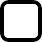 300 TL 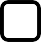 Gala Yemeği50 TL 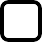 REFAKATÇİ 1REFAKATÇİ 112 Eylül 201812 Eylül 201812 Eylül 201812 Eylül 201813 Eylül 201813 Eylül 201814 Eylül 201814 Eylül 2018REFAKATÇİ 1REFAKATÇİ 1Öğle Yemeği40 TL Öğle Yemeği40 TL Gala Yemeği50 TL Gala Yemeği50 TL Öğle Yemeği40 TL Öğle Yemeği40 TL Öğle Yemeği40 TL 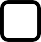 Öğle Yemeği40 TL REFAKATÇİ 2REFAKATÇİ 212 Eylül 201812 Eylül 201812 Eylül 201812 Eylül 201813 Eylül 201813 Eylül 201814 Eylül 201814 Eylül 2018REFAKATÇİ 2REFAKATÇİ 2Öğle Yemeği40 TL Öğle Yemeği40 TL Gala Yemeği50 TL Gala Yemeği50 TL Öğle Yemeği40 TL Öğle Yemeği40 TL Öğle Yemeği40 TL Öğle Yemeği40 TL TOPLAMTOPLAM